Exercise: Power Mapping Worksheet
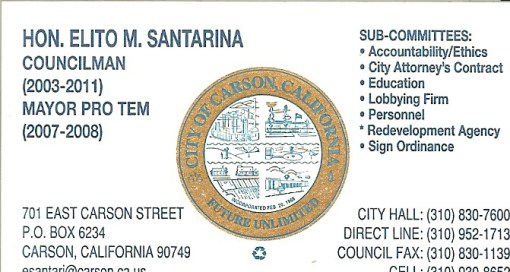 Target: Elito Macapagal Santarina21133 Catskill AvenueCarson, CA 90745310 835-3953701 East Carson StreetCarson, CA 90746Phone: 310-952-1700 ext. 1000Office: 310 830-7600Direct Line: 310 952-1713Council Fax: 310 830-1139Cell: 310 830-8653?Email: myfrancisone@yahoo.comWebsite: http://elitosantarina.wordpress.com/about-us/ TELEPHONE:
(310) 830-2981
(310) 830-4781
(310) 830-7600 (310) 835-3943 (310) 518-8667 (323) 835-3943 mobile (916) 647-6407 (610) 866-9311 (405) 219-4616 mobile (310) 952-1706 (214) 726-6552 mobile 
EMAIL:
elitosantarina@ymail.com
elitosantarinaformayor@gmail.com esantarina@yahoo.comelitosantarina@ymail.comesantari@carson.ca.uselito@acaciashrineclub.orgStaff contact:Lay of the LandGeographyWhat area does the target cover?Carson – mostly South Central Carson (mostly Pilipino Communities) Major cities:CarsonColleges (and any key contacts):CSUDH, David Gamboa, Rita Boggs, Carson Forward (opponents)DemographicsWho are the voters?Pilipino voting blockPolitical considerationsIs the target up for re-election? Yes, March 2015Who is the challenger and is it going to be a tough race?We don’t have a candidate against him, Who are we grooming?Nobody as of yetDoes this target have larger political ambitions (running for higher office)?He wants to be mayor! It is said there is a deal for the Mayor to get the City Clerk position in this election leaving the Mayor’s seat to Elito, Mayor Pro-temp if he is reelected in his council seat.  We do not know if Jim Dear is elected to the Clerk’s position whether or not the new pro-temp election takes place before the mayor’s position is filled and whether or not Elito will be Mayor pro-temp.IssuesWhat is the target’s record on related issues?List vote history (if available):Voted against moratorium to kill it, votes with Jim Dear, requested Carousel Tract issue be reported on at every council meetingMediaMajor Newspapers:Have the newspapers (staff and ed board) written anything on the issue?LA Times, Daily Breeze, Morningside-Park Chronicle, Carson ConnectedNeed to reach out to: The Wave, Random Lengths, Long Beach Register, Channel 7, 4 and 2, KJLH 102.3, 92.3, POWER 106What reporters should we build relationships with/provide information to?Sandy Mazza (Daily Breeze), Christine Maiduc (LA Times)Does the target have a social media presence (include links)Not reallySphere of InfluenceWho are the powerful people in the area (grasstops)?See Information DirectoryDavid and Lori Noflin, Rita Boggs, Jacqui Stewart, Robert Lesley, Dianne Thomas, Latrice CarterWhat allies do we have in the area? See Information DirectoryCarson Connected, Carson Coalition, Block Captains (Jacqui), 100 Black Women, Mobile Home Parks, South Bay Mobile Home Alliance (Glenn) Homeowners Associations (Jacqui), Food & Water Watch, California Nurses Association and Parent Teacher Organizations, Churches, Businesses?Who does the target have relationships with?See campaign contribution reportsCarson-Gardena YMCA, Carson Sister Cities Association, Kiwanis International and Martin Luther King, Jr. Democratic ClubMain Interest GroupsWho or what influences this decision maker?	See campaign contribution reportsCampaign Contributors (http://www.opensecrets.org/):Do they contribute to any causes?Pilipino non-profits, Telethon for Pilipino earthquake Which, if any, of the powerful people/grasstops do we have access to?Ask Robert LesleyWhat other resources do we have that we could leverage?Media trainings with Walker from Food & Water Watch, Urban League, National Black Chamber of CommerceVideo and post personal storiesMessagingIf the mentioned deal is in effect it will affect our messagingWhat messaging will work best?I live in the path of your destructionStop following Jim Dear who will only keep you in a second role!Do you want to be a leader or voted out?You will lose your job if you don’t vote our way.Money is good. Votes are better!	Would be to your advantage to turn against Jim. Who is the best messenger?What messaging should we avoid?OppositionWho opposes us?Jime Dear, Oxy, Carson Chamber of Commerce, Carson NAACP, Watsonland, Teamsters, AFL-CIO, IBEW Local 11, IAFF, Jerry BrownWhat resources do they have?$$$, Jim DearWhat is their relationship to the target?Not sure if it’s direct or through Jim DearExpected tactics/strengths: Jobs! Divide and conquerOtherAre there events scheduled, or that we can create that could help us have better access with the key players or the target?Visibility events to attack Jim Dear/Elito SantarinaGlenn rock band – picnic in the parkCanvassing in public places where Elito’s voting block livesFourth of July Event/Filipino Friendship DayJim Dear Fundraiser for city clerk position June 29 5-7pmDisaster Preparedness Fair June 28, 2014: 10:00am-2:00pm	Location: Carson Community Center, 801 E CarsonCarson Chamber of Commerce Awards eventJazz Festivle October 